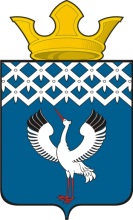 Российская ФедерацияСвердловская областьГлава муниципального образования Байкаловского сельского поселенияПОСТАНОВЛЕНИЕот 26.09.2016  г.   № 459-пс. БайкаловоОб утверждении порядка принятия Администрацией муниципального образования Байкаловского сельского поселения решений о заключении концессионных соглашений от имени муниципального образования Байкаловского сельского поселения на срок, превышающий срок действия утвержденных лимитов бюджетных обязательствВ соответствии с п. 6 ст. 78 Бюджетного кодекса Российской Федерации, Федеральным законом от 21.07.2005 N 115-ФЗ "О концессионных соглашениях", Постановлением Правительства Свердловской области от 15.07.2015 N 587-ПП "Об утверждении Порядка принятия Правительством Свердловской области решений о заключении концессионных соглашений от имени Свердловской области на срок, превышающий срок действия утвержденных лимитов бюджетных обязательств", в целях реализации инвестиционных проектов, осуществляемых в рамках концессионных соглашений, руководствуясь Уставом Байкаловского сельского поселения, Глава муниципального образования Байкаловского сельского поселенияПОСТАНОВЛЯЕТ:1. Утвердить Порядок принятия администрацией муниципального образования Байкаловского сельского поселения  решений о заключении концессионных соглашений от имени муниципального образования Байкаловского сельского поселения на срок, превышающий срок действия утвержденных лимитов бюджетных обязательств (прилагается). 2. Опубликовать (обнародовать) настоящее Постановление в Информационном вестнике Байкаловского сельского поселения и на официальном сайте в сети Интернет: www.bsposelenie.ru..3. Контроль за исполнением настоящего Постановления оставляю за собой.Глава муниципального образованияБайкаловского сельского поселения					Д.В. ЛыжинУтвержденПостановлением Главы муниципального образования Байкаловского сельского поселения от 26.09.2016 года № 459-пПорядок принятия администрацией муниципального образования Байкаловского сельского поселения  решений о заключении концессионных соглашений от имени муниципального образования Байкаловского сельского поселения на срок, превышающий срок действия утвержденных лимитов бюджетных обязательств1. Настоящий Порядок регламентирует процедуру принятия администрацией муниципального образования Байкаловского сельского поселения (далее - Администрация) о заключении концессионных соглашений от имени муниципального образования Байкаловского сельского поселения (далее - муниципальное образование) на срок, превышающий срок действия утвержденных лимитов бюджетных обязательств.2. Решение Администрации о заключении концессионного соглашения от имени муниципального образования на срок, превышающий срок действия утвержденных лимитов бюджетных обязательств, принимается в случае, когда срок создания объекта концессионного соглашения и срок окупаемости инвестиций, срок обязательств концессионера и (или) концедента по концессионному соглашению превышает срок действия утвержденных лимитов бюджетных обязательств.3. Концессионные соглашения, концедентом по которым выступает муниципальное образование, могут быть заключены на срок, превышающий срок действия утвержденных лимитов бюджетных обязательств, на основании решений Администрации о заключении концессионных соглашений, принимаемых в соответствии с законодательством Российской Федерации о концессионных соглашениях, в рамках муниципальной программы Байкаловского сельского поселения на срок и в пределах средств, которые предусмотрены соответствующими мероприятиями указанных программ.В случае если предполагаемый срок действия концессионного соглашения, заключаемого в рамках муниципальной программы Байкаловского сельского поселения в соответствии с настоящим пунктом, превышает срок реализации указанной программы, такое концессионное соглашение может быть заключено на основании решения Администрации о заключении концессионного соглашения, принимаемого в соответствии с законодательством Российской Федерации о концессионных соглашениях.4. Годовой предельный объем средств, предусматриваемых на исполнение обязательств по концессионному соглашению за пределами срока действия муниципальной программы Байкаловского сельского поселения, не может превышать годовой объем бюджетных ассигнований, предусмотренных на предоставление субсидий концессионеру в пределах последнего года реализации муниципальной программы Байкаловского сельского поселения.5. Решение Администрации о заключении концессионного соглашения от имени муниципального образования на срок, превышающий срок действия утвержденных лимитов бюджетных обязательств, принимается в форме распоряжения главы муниципального образования Байкаловского сельского поселения (далее - распоряжение главы). 6. Проект распоряжения главы подготавливаются Администрацией - главным распорядителем средств бюджета муниципального образования Байкаловского сельского поселения, за которым решением о бюджете на соответствующий год (соответствующий год и плановый период) запланированы бюджетные ассигнования на предоставление субсидий в  соответствии со статьей 78 Бюджетного кодекса Российской Федерации (далее - главный распорядитель).7. Проект распоряжения Администрации в обязательном порядке направляется главным распорядителем на согласование в финансовое управление администрации муниципального образования Байкаловский муниципальный район и инвестиционному уполномоченному муниципального образования Байкаловского сельского поселения.8. Финансовое управление администрации муниципального образования Байкаловский муниципальный район в срок, не превышающий 5 рабочих дней с даты получения проекта распоряжения Главы, согласовывает указанный проект при соблюдении условий, указанных в п. п. 3 и 4 настоящего Порядка.9. Инвестиционный уполномоченный муниципального образования Байкаловского сельского поселения в срок, не превышающий 3 рабочих дней с даты получения проекта распоряжения главы, согласовывает указанный проект в части соответствия основным направлениям инвестиционной политики муниципального образования Байкаловского сельского поселения, утверждаемым главой муниципального  образования Байкаловского сельского поселения.10. Проект распоряжения главы, согласованный с финансовым управлением  администрации муниципального образования Байкаловский муниципальный район и инвестиционным уполномоченным муниципального образования Байкаловского сельского поселения, вносится главным распорядителем в Администрацию в установленном порядке.